ИНФОРМАЦИОННЫЙБЮЛЛЕТЕНЬ      «СБОРНИКНОРМАТИВНЫХ АКТОВРОДНИКОВСКОГО РАЙОНА»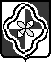 № 5/5 (350)27 мая  2019 г.- Родники – 2019 –ПОСТАНОВЛЕНИЕАдминистрации муниципального образования «Родниковский муниципальный район»Ивановской областиОт 23.05.2019 № 575Об условиях приватизации имущества, находящегосяв собственности муниципального образования«Родниковский муниципальный район»В соответствии с Федеральным законом от 21.12.2001 № 178-ФЗ «О приватизации государственного и муниципального имущества», Решением Совета муниципального образования «Родниковский муниципальный район» пятого созыва от 20.12.2018г. № 109 «Об утверждении прогнозного плана (программы) приватизации муниципального имущества муниципального образования «Родниковский муниципальный район» на 2019 год» (в действующей редакции)», рассмотрев протокол заседания комиссии по приватизации муниципального имущества от 23.05.2019г.постановляю:1. Приватизировать имущество, находящееся в собственности муниципального образования  «Родниковский муниципальный район» -  нежилое здание конторы  общей площадью  314,1 кв.м. с кадастровым номером 37:15:020312:482, расположенное по адресу: Ивановская область, Родниковский район, с. Михайловское (под разбор на строительные материалы).2. Установить способ приватизации – продажа на аукционе с открытой формой подачи предложений о цене имущества в порядке, установленном постановлением Правительства Российской Федерации от 12.08.2002 № 585 «Об утверждении Положения об организации продажи государственного или муниципального имущества на аукционе и Положения об организации продажи находящихся в государственной или муниципальной собственности акций открытых акционерных обществ на специализированном аукционе».	3. Установить начальную цену продажи имущества на основании отчета оценщика – ООО «Росконсалтинг»  № 3836/05/19 от 22.05.2019г. об оценке рыночной стоимости годных остатков, полученных от разборки  нежилого здания конторы  с кадастровым номером 37:15:020312:482 общей площадью  314,1 кв.м., расположенное по адресу: Ивановская область, Родниковский район, с. Михайловское в размере – 38000 (тридцать восемь тысяч) рублей 00 (ноль) копеек.4. Комитету по управлению имуществом администрации Родниковского муниципального района  выступить организатором торгов (продавцом) и обеспечить проведение мероприятий, связанных с организацией и проведением аукциона по продаже имущества, указанного в п.1 настоящего постановления.5. Предусмотреть в договоре купли – продажи обязанность покупателя по оплате единовременным платежом в течение 10 календарных дней с даты  подписания договора купли-продажи приобретаемого на аукционе имущества.6. Опубликовать настоящее постановление в Информационном бюллетене «Сборник нормативных актов Родниковского района».Глава муниципального образования«Родниковский муниципальный район»                                                С.В.НосовПОСТАНОВЛЕНИЕАдминистрации муниципального образования «Родниковский муниципальный район»Ивановской областиОт 27.05.2019 № 588Об утверждении информационного сообщения о продаже имущества, находящегося в собственности муниципального образования «Родниковский муниципальный район»В соответствии с Федеральным законом от 21.12.2001 № 178-ФЗ «О приватизации государственного и муниципального имущества», Решением Совета муниципального образования «Родниковский муниципальный район» от 20.12.2018г. № 109 «Об утверждении прогнозного плана (программы) приватизации муниципального имущества муниципального образования «Родниковский муниципальный район» на 2018 год» (в действующей редакции), рассмотрев протокол заседания комиссии по приватизации муниципального имущества от 23.05.2019г.постановляю:1. Утвердить информационное сообщение о проведении аукциона по продаже имущества, находящегося в собственности муниципального образования «Родниковский муниципальный район» (приложение).2. Опубликовать настоящее постановление в Информационном бюллетене «Сборник нормативных актов Родниковского района».Глава муниципального образования «Родниковский муниципальный район»                                          С.В.НосовПриложение к постановлению администрациимуниципального образования «Родниковский муниципальный район»от  27.05.2019 № 588            ИНФОРМАЦИОННОЕ СООБЩЕНИЕКомитет по управлению имуществом администрации Родниковского муниципального района сообщаето проведении аукциона по продаже имущества, находящегосяв собственности муниципального образования«Родниковский муниципальный район»1. Основание проведения торгов – постановление администрации муниципального образования «Родниковский муниципальный район» от 23.05.2019г. № 575 «Об условиях приватизации имущества, находящегося в собственности муниципального образования «Родниковский муниципальный район»2. Организатор торгов (продавец) – Комитет по управлению имуществом администрации Родниковского муниципального района3. Форма торгов (способ приватизации) – продажа муниципального имущества, находящегося в собственности муниципального образования «Родниковский муниципальный район» на аукционе с открытой формой подачи предложений о цене имущества в порядке, установленном постановлением Правительства Российской Федерации от  № 585 «Об утверждении Положения об организации продажи государственного или муниципального имущества на аукционе и Положения об организации продажи находящихся в государственной или муниципальной собственности акций открытых акционерных обществ на специализированном аукционе»4. Начало приема заявок на участие в аукционе –  «30» мая 2019 г. 10-005. Время и дата окончания приема заявок на участие в аукционе – 16.00,   «24» июня 2019 г.6. Время и место приема заявок  - рабочие дни с 9.00 по 16.00, перерыв с 12.00 до 13.00,  по адресу: г. Родники, ул. Советская, д. 8, каб. 9. Контактные телефоны: (49336) 2-16-577. Дата, время и место определения участников аукциона – «27» июня 2019 г., в 09.00 по адресу: г. Родники, ул. Советская, д. 8, каб. № 10 .8. Дата, время и место проведения аукциона – «01» июля 2019 г., в 10.00 по адресу: г. Родники, ул. Советская, д. 8, каб. № 10.9. Шаг аукциона составляет  % начальной цены продажи, не изменяется в течение всего аукциона.10. Сведения о выставляемом на аукцион имуществе:        нежилое здание конторы  общей площадью  314,1 кв.м. с кадастровым номером 37:15:020312:482, расположенное по адресу: Ивановская область, Родниковский район, с. Михайловское (под разбор на строительные материалы).       Начальная цена продажи Имущества на аукционе устанавливается на основании отчета оценщика – ООО «Росконсалтинг»  № 3836/05/19 от 22.05.2019г. об оценке рыночной стоимости годных остатков, полученных от разборки  нежилого здания конторы  с кадастровым номером 37:15:020312:482 общей площадью  314,1 кв.м., расположенное по адресу: Ивановская область, Родниковский район, с. Михайловское в размере – 38000 (тридцать восемь тысяч) рублей 00 (ноль) копеек.         11. Условия участия в аукционе.	. Общие условия.1. Покупателями государственного и муниципального имущества могут быть любые физические и юридические лица, за исключением:                                          государственных и муниципальных унитарных предприятий, государственных и муниципальных учреждений; юридических лиц, в уставном капитале которых доля Российской Федерации, субъектов Российской Федерации и муниципальных образований превышает 25 процентов, кроме случаев, предусмотренных статьей 25 Федерального закона № 178-ФЗ от 21.12.2001г.;юридических лиц, местом регистрации которых является государство или территория, включенные в утверждаемый Министерством финансов Российской Федерации перечень государств и территорий, предоставляющих льготный налоговый режим налогообложения и (или) не предусматривающих раскрытия и предоставления информации при проведении финансовых операций (офшорные зоны) (далее - офшорные компании);                                                                     юридических лиц, в отношении которых офшорной компанией или группой лиц, в которую входит офшорная компания, осуществляется контроль.                    Понятия "группа лиц" и "контроль" используются в значениях, указанных соответственно в статьях 9 и 11 Федерального закона от 26 июля 2006 года N 135-ФЗ "О защите конкуренции".                                                                                Ограничения, установленные настоящим пунктом, не распространяются на собственников объектов недвижимости, не являющихся самовольными постройками и расположенных на относящихся к государственной или муниципальной собственности земельных участках, при приобретении указанными собственниками этих земельных участков.Лицо, желающее приобрести имущество, выставляемое на аукцион, (далее – претендент) обязано осуществить следующие действия:- внести задаток на счет продавца в указанном в настоящем информационном сообщении порядке;- в установленном порядке подать заявку по утверждаемой продавцом форме;Обязанность доказать свое право на участие в аукционе возлагается на претендента.	.	Порядок внесения задатка и его возврата.Задаток перечисляется по 24 июня 2019 года включительно единым платежом в валюте Российской Федерации в размере  7 600,00 (семь тысяч шестьсот) рублей 00 (ноль) копеек), что составляет 20 % начальной цены продажи, с банковского счета, принадлежащего Претенденту (для юридических лиц и индивидуальных предпринимателей) на специальный счет продавца:Реквизиты для внесения задатка: ИНН 3721003797 КПП 372101001 УФК по Ивановской области (КУИ администрации Родниковского муниципального района, л/с 05333014470)расчетный счет  40302810000003000038 в Отделении Иваново г. Иваново БИК 042406001 Документом, подтверждающим поступление задатка на счет продавца, является выписка с этого счета.Задаток возвращается претенденту в соответствии с договором о задатке.Информационное сообщение о проведении аукциона является публичной офертой для заключения договора о задатке в соответствии со ст.  Гражданского Кодекса Российской Федерации, а подача претендентом заявки и перечисление задатка являются акцептом такой оферты, после чего договор о задатке считается заключенным в письменной форме.. Порядок подачи заявок на участие в аукционе.Одно лицо имеет право подать только одну заявку. Заявки подаются, начиная с опубликованной даты начала приема заявок до даты окончания приема заявок, указанных в настоящем информационном сообщении, путем вручения их продавцу.Заявки, поступившие по истечении срока их приема, возвращаются претенденту или его уполномоченному представителю под расписку вместе с описью, на которой делается отметка об отказе в принятии документов.Заявка считается принятой продавцом, если ей присвоен регистрационный номер, о чем на заявке делается соответствующая отметка.Заявки подаются и принимаются одновременно с полным комплектом требуемых для участия в аукционе документов.. Перечень требуемых для участия в аукционе документов и требования к их оформлению:.	Заявка в -х экземплярах по утвержденной Организатором форме..	Опись представленных документов, подписанная претендентом или его уполномоченным представителем, в двух экземплярах.. Одновременно с заявкой претенденты представляют следующие документы:юридические лица:заверенные копии учредительных документов;документ, содержащий сведения о доле Российской Федерации, субъекта Российской Федерации или муниципального образования в уставном капитале юридического лица (реестр владельцев акций либо выписка из него или заверенное печатью юридического лица (при наличии печати) и подписанное его руководителем письмо);документ, который подтверждает полномочия руководителя юридического лица на осуществление действий от имени юридического лица (копия решения о назначении этого лица или о его избрании) и в соответствии с которым руководитель юридического лица обладает правом действовать от имени юридического лица без доверенности;физические лица предъявляют документ, удостоверяющий личность, или представляют копии всех его листов.В случае, если от имени претендента действует его представитель по доверенности, к заявке должна быть приложена доверенность на осуществление действий от имени претендента, оформленная в установленном порядке, или нотариально заверенная копия такой доверенности. В случае, если доверенность на осуществление действий от имени претендента подписана лицом, уполномоченным руководителем юридического лица, заявка должна содержать также документ, подтверждающий полномочия этого лица.2. Все листы документов, представляемых одновременно с заявкой, либо отдельные тома данных документов должны быть прошиты, пронумерованы, скреплены печатью претендента (при наличии печати) (для юридического лица) и подписаны претендентом или его представителем.К данным документам (в том числе к каждому тому) также прилагается их опись. Заявка и такая опись составляются в двух экземплярах, один из которых остается у продавца, другой - у претендента.Соблюдение претендентом указанных требований означает, что заявка и документы, представляемые одновременно с заявкой, поданы от имени претендента. При этом ненадлежащее исполнение претендентом требования о том, что все листы документов, представляемых одновременно с заявкой, или отдельные тома документов должны быть пронумерованы, не является основанием для отказа претенденту в участии в продаже.Организатор вправе отказаться от проведения аукциона в любое время, но не позднее чем за три дня до наступления даты его проведения Организатор вправе принять решение о продлении срока приема заявок. Информационное сообщение о продлении срока приема заявок должно быть опубликовано в периодическом печатном издании и размещено на официальном сайте в сети «Интернет» для размещения информации о проведении конкурсов и аукционов не позднее даты окончания приема заявок.. Определение участников аукциона, порядок проведения аукциона и порядок определения победителя. Проведение аукциона, определение участников и победителя аукциона осуществляется в соответствии с Федеральным законом от  № -ФЗ “О приватизации государственного и муниципального имущества”, Положением об организации продажи государственного или муниципального имущества на аукционе, утвержденным Постановлением Правительства Российской Федерации от  № 585.В случае отсутствия заявок на участие в аукционе либо если в аукционе принял участие только один участник, аукцион признается несостоявшимся.Результаты аукциона оформляются протоколом об итогах аукциона, который является документом, удостоверяющим право победителя на заключение договора купли-продажи  имущества.. Порядок заключения договора купли-продажи имущества по итогам аукциона. Договор купли-продажи заключается между продавцом и победителем в установленном законодательством порядке в течение 0 (пяти) рабочих дней с даты подведения итогов аукциона.При уклонении (отказе) победителя от заключения в указанный срок договора купли-продажи задаток ему не возвращается, а победитель утрачивает право на заключение указанного договора купли-продажи. Задаток, перечисленный покупателем для участия в аукционе, засчитывается в счет оплаты имущества. Оплата приобретённого на аукционе имущества должна производиться единовременным платежом в течение 10 календарных дней с даты подписания договора купли-продажи приобретенного на аукционе имущества13. Сведения обо всех предыдущих торгах по продаже такого имущества, объявленных в течение года, предшествующего его продаже, и об итогах торгов по продаже такого имуществаЗа указанный период торги в отношении имущества не объявлялись14. Получение типовых форм документов аукциона и дополнительной информации:                Дополнительную информацию можно получить в комитете по управлению имуществом администрации Родниковского муниципального района по адресу г. Родники, ул. Советская, д.8, каб. № 9 тел. 2-16-57Все вопросы, касающиеся проведения аукциона, не нашедшие отражения в настоящем информационном сообщении, регулируются законодательством Российской Федерации.В комитет по управлению имуществом   администрации Родниковского муниципального района. Родники. ул. Советская, д. 8ЗАЯВКА НА УЧАСТИЕ В АУКЦИОНЕ«____» ____________ ___г.__________________________________________________________________________________,(полное наименование юридического лица, подающего заявку)__________________________________________________________________________________,(фамилия, имя, отчество и паспортные данные физического лица, подающего заявку)_________________________________________________________________________________далее именуемый Претендент в лице___________________________________________________                                                            (фамилия, имя, отчество, должность)действующего на основании__________________________________________________________принимая решение об участии в аукционе по продаже имущества, находящегося в собственности Родниковского муниципального района:__________________________________________________________________________________                                 (наименование имущества, его основные характеристики и местонахождение)__________________________________________________________________________________,обязуюсь:) соблюдать условия аукциона, содержащиеся в информационном сообщении о проведении аукциона, а также порядок проведения аукциона, установленный Федеральным законом от  № -ФЗ «О приватизации государственного и муниципального имущества», Положением об организации продажи государственного и муниципального имущества на аукционе, утвержденным Постановлением Правительства Российской Федерации от  августа г. № ;2)  в случае признания победителем аукциона заключить с Продавцом договор купли-продажи  в течение пяти рабочих дней с даты подведения итогов аукциона.3) произвести оплату стоимости имущества, установленной по результатам аукциона, в сроки и на счет, определяемые договором купли-продажи.Со сведениями, изложенными в извещении о проведении аукциона, ознакомлен и согласен.Заявка составляется в двух экземплярах, один из которых остается у Продавца, другой - у Претендента.К заявке прилагаются документы в соответствии с перечнем, указанным в информационном сообщении о проведении аукциона, и опись документов, которая составляется в двух экземплярах.Адрес и банковские реквизиты Претендента (в том числе почтовый адрес для рассылки уведомлений о результатах рассмотрения предоставленной Продавцу заявки и документов):____________________________________________________________________________________________________________________________________ИНН Претендента _________________________________________С текстом проекта договора купли-продажи имущества ознакомлен и согласен.Полноту и достоверность предоставленных сведений подтверждаю.Подпись Претендента(его полномочного представителя)	___________(____________________)М.П.                                                                      "____" ____________ __ г.Заявка принята Продавцом:______ч.______ мин.          "____" _______________ 20__г. за № _____Представитель Продавца                    	_______________(______________)ОГЛАВЛЕНИЕ № п/пПостановление  МО «Родниковский муниципальный  район» Ивановской областиСтр.1Постановление  от 23.05.2019 № 575 «Об условиях приватизации имущества, находящегося в собственности муниципального образования «Родниковский муниципальный район»12Постановление от 27.05.2019 № 588 «Об утверждении информационного сообщения о продаже имущества, находящегося в собственности муниципального образования «Родниковский муниципальный район»3